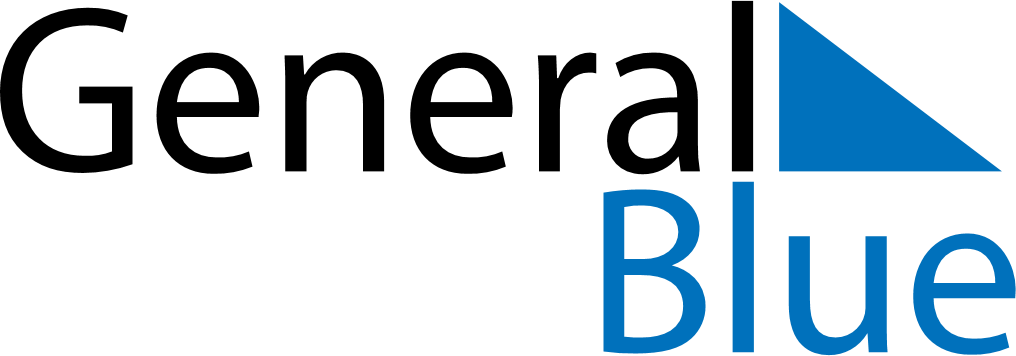 April 2024April 2024April 2024April 2024April 2024April 2024UruguayUruguayUruguayUruguayUruguayUruguaySundayMondayTuesdayWednesdayThursdayFridaySaturday123456789101112131415161718192021222324252627Landing of the 33 Orientals282930NOTES